Application:Find the area of each figure.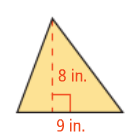 1. 			       	 2. 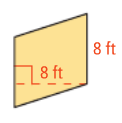 3. What is the area of the triangle?		    	    4. Find the value of h. 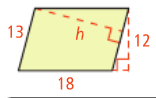 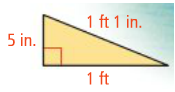 5. Find the are of the figure.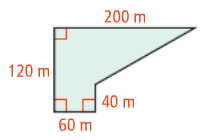 PerimeterThe ________________ of a _______________ is the sum of the ______________ of the sides.AreaThe ________ of a polygon is the number of ___________  ___________ it encloses.Square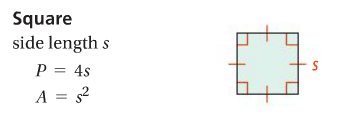 P=A=Triangle 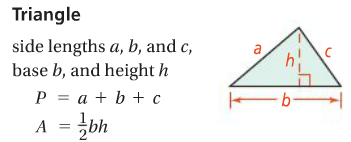 P=A=Rectangle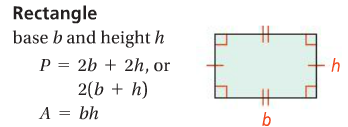 P=A=	ParallelogramP=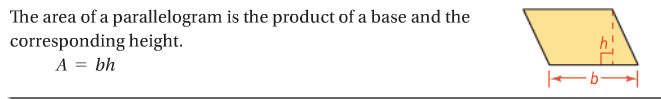 A=Problem 1What is the perimeter and area of the parallelogram?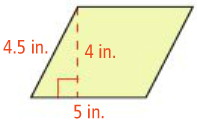 Problem2What is the value of DE to the nearest tenth?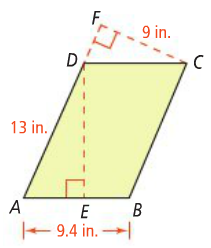 Problem3If you wanted to make a triangular sail like the one shown, how many square feet of material would you need?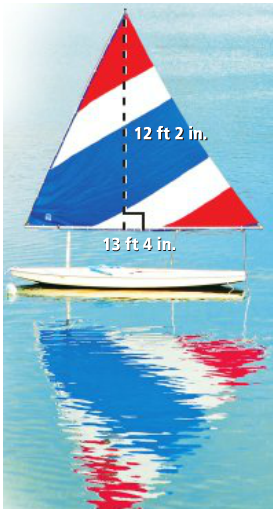 